To All Members of the Council -You are hereby summoned to attend a meeting of Islip Parish Council on Tuesday 17th January 2022 at 7.15pm at the Village Hall, Islip for the purpose of transacting the following business- Claire Tilley- Parish Clerk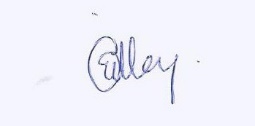 AGENDA22/119ELECTION OF CHAIR- due to the resignation of Cllr Taylor, the council are to elect a new Chairman22/120APOLOGIES FOR ABSENCE- To approve any apologies sent to the Clerk22/121PUBLIC PARTICIPATION- Members of the public can address the Council for 3 minutes each through the Chair in relation to any item on the agenda, in accordance with the Standing Orders adopted by the Council22/122DECLARATION OF INTERESTSTo receive all declarations of interest under the Council’s Code of Conduct related to business on the agenda. (Members should disclose any interests in the business to be discussed and are reminded that the disclosure of a Disclosable Pecuniary Interest will require that the member withdraws from the meeting room during the transaction of that item of business).22/123MINUTES OF THE LAST MEETING-circulated To confirm as correct the record of the minutes of the meeting held on Tuesday 13th December 2022 Chairman to sign22/124GOVERNANCE- Internal Control to be carried out by Cllr Tarling-Toley and appoint volunteer for March.To note that due to resignation of Cllr Taylor a casual vacancy exists. If no request by 10 electorates for an election by 17th January, the council can then co-opt. To note that due to the resignation of the Clerk on the 31st January - a vacancy will need to be advertised. Council to appoint a recruitment panel and resolve to approve specification/hours and salary in order that a job advert can be issued immediately. (circulated)To resolve that the management and operation of the Islip Sports Field should be transferred from the Parish Council to a separate entity, and to take such steps and put such procedures in place as necessary to achieve the separation as soon as possibleTo resolve to appoint a consultant to facilitate the above (Details and quotes to follow)To resolve to create an unpaid post of Acting Clerk and appoint a councillor to this, with all powers and authority of the clerk to be exercised from 1st February to the first day of employment of new clerk.To resolve thus, that this Acting Clerk be placed on the bank mandate with Unity Bank to set up payments. 22/125PLANNING APPLICATIONS- to discuss and comment where necessaryNE/22/00151/FUL- Land East of Haldens Parkway-Thrapston amendments received from original NE/22/00698/OUT- Land adjacent to Haldens Parkway- Thrapston Employment park- updated amendmentsNE/22/01619/FUL- Ground PV system 31 High St, IslipTo note application received between meetings- NE/22/01580/FUL retrospective application for replacement boundary wall 5 High St. and a neutral comment submitted.22/126NORTH NORTHANTS COUNCILLORS’ REPORTS- For Information Only22/127FINANCETo receive and approve the Financial Reports for January and approve paymentsTo consider request for grant from Headway (November) to come out of Parish Council grant budget. To consider donating the remainder of the Quiz money £415 (held by the Parish Council) to the Village Hall lunch club (Cllr Lymn circulated proposal)22/128HIGHWAYS AND FOOTPATHS- To receive any updates and decide on any actions requiredSpeed signs, update as to whether now working22/129RECREATION GROUND- To receive checks from councillors and decide on any actions required- To decide which type of bin to purchase (Cllr Hughes)Defib pads- to note expiry date for Phone box and Pavilion to determine whether new supplies neededTo receive updated rec rota22/130SPORTS FIELD- To note whether overdue invoices from Nov/Dec have now been issued and overdue payments received.   To receive any updates and decide on any actions required22/131COMMUNITY MATTERS- Neighbourhood Watch- update on whether a volunteer has come forwardHigh St Noticeboard- update Planter sculpture update- any updates (Cllr Lymn)22/132CLERK UPDATES AND CORRESPONDENCE- To action where necessaryMessage received from Western Power- regarding the re-siting of the distribution box on the village hall carpark (This is an ongoing matter that they keep bringing up and then not following through on) Happy to pay solicitor’s fees, but no mention of repairing the carpark.  An up to date quote will be needed from solicitor22/133OPPORTUNITY TO UPDATE COLLEAGUES- For information only- no resolutions to be made22/134DATE FOR NEXT MEETING- 21st February 2023 Any items for Agenda to be sent to Clerk 7 days before meeting. 